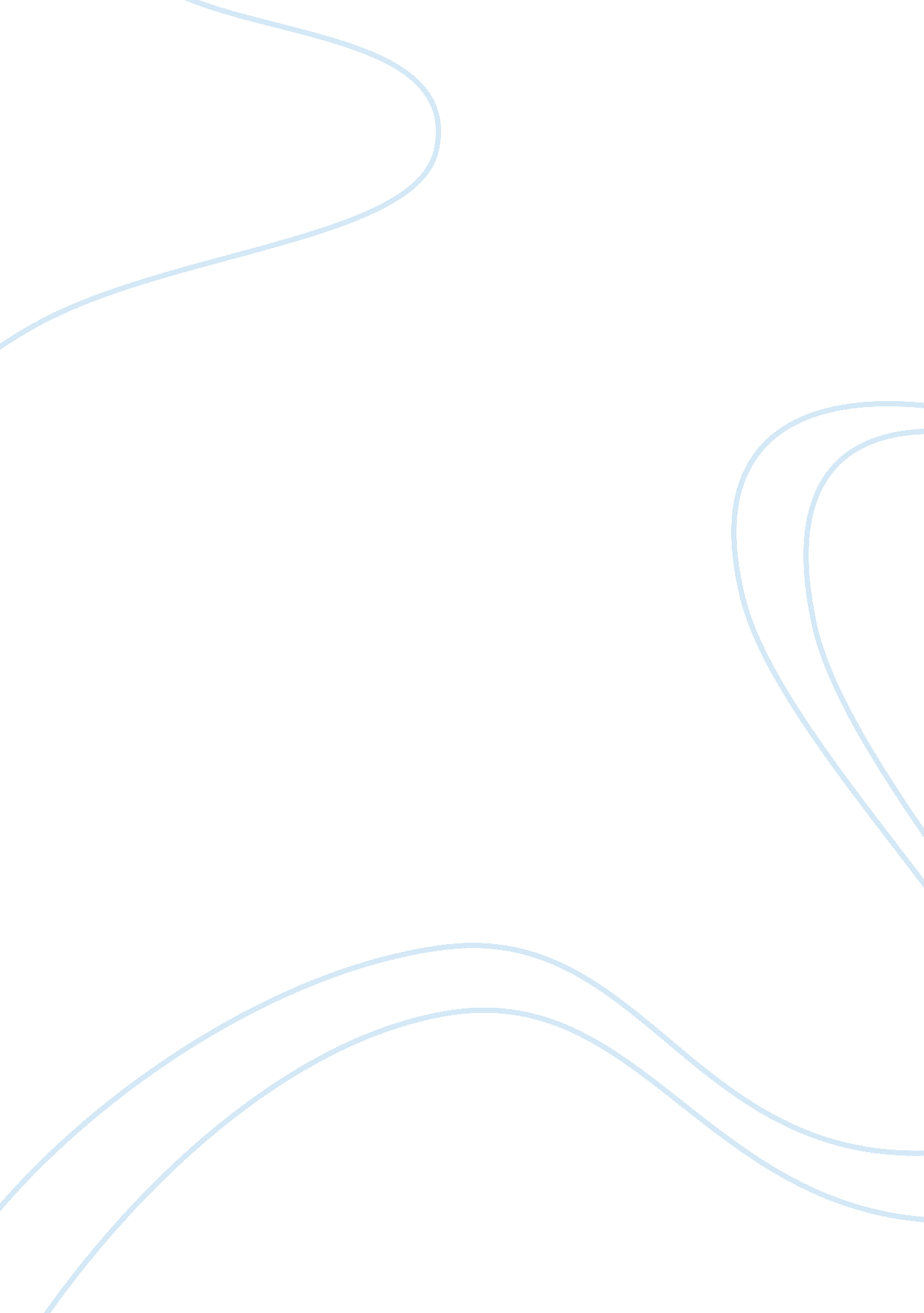 Example of windows network proposal essayTechnology, Internet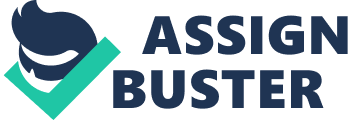 Introduction An organizations aggressive edge lies in its capacity to create provincial and worldwide vicinity while offering and keeping up best administrations at standard or superior to anything opponents. While trying to control a bigger piece of the overall industry in solar energy assembling and circulation, SHIV LLC has three branches, Los Angeles, Dallas and Houston. Remote clients in Los Angeles need to transfer close continuous data to workplaces in Houston without hardly lifting a finger. This will likewise apply to individuals from the official and administration who need to convey administrative parts to branches without much travelling. This should be possible through video chat or other significant mediums. In the same connection, flyers and orders from the home office should be transferred to each branch office in the same time so that key arrangements can be executed rapidly for the business to increase upper hand. The medium of correspondence is the central thought for the achievement of any organization with the significant determinants being rate, area and security. 
The achievement of corporate business lies in the corporate system. The proficiency of a corporate system in backing conventional business determinants, for example, voice and information together with extra patterns, for example, videoconferencing manages how far the business in its journey for territorial and worldwide strength. 
This proposition is taking into account Windows Server 2012 working framework. Any component proposed ought to be customized around Windows Server 2012 usage. Not all branches will be overseen in the same way. Houston and Dallas hold the primary staff while sales faculty will be situated at Los Angeles. Since each of the three areas will require distinctive IT assets and strategies to oversee itself adequately, an answer that accumulates for all of them is vital. For instance, sales work force in Los Angeles need to flawlessly transfer data and access assets from Houston branch. In the meantime, Houston holds discriminating data, for example, licenses and copyrights which are basic to business achievement. 
In this appreciation, I prescribe a Virtual Private Network. A VPN for SHIV LLC will permit workers and association's administration to consistently interface with the home office and access pool of system assets which couldn't have been generally gotten to. A VPN arrangement is gotten to through web and is exceptionally secured to permit an association to complete its business operations without stressing over security. In this proposition, the accompanying ideas will be considered in admiration to VPN. DNS arrangement Arranging DNS is one of the fundamental strides in setting up a VPN in SHIV LLC. Designing DNS will go ahead with other imperative components, for example, Active Directory, server parts among others. DNS design for SHIV LLC is proposed to be http://(branchname)/Shiv LLC. org. A space name should be determined and will likewise serve as the name of the forest. In the event that the name of server is SHIV LLC server, the area name will be something like SERVER-SHIV LLC. SE. IPv6 name resolution methodology is utilized to provision the server address on the VPN customer side either utilizing DNS-based or Windows-based systems. IP resolution to will be dispensed to the DNS construct servers in light of the VPN customer side utilizing static arrangement. Then again, a dynamic procedure could be utilized with the goal that handshake can be progressively distributed through IKEv2-based virtual reconnection (Hooper, 2012). Active Directory Controls The first forms of Windows Servers showed a few issues in admiration to file access, different server access and general system execution. Windows Server 2008 turned out to be agonizingly moderate when acessed by various customers at the same example. This affected on document exchange and basic reinforcement functionalities particularly when a record is whimsically segregated from numerous servers in the same instance. A dynamic index site topology speaks to clients in physical clients given on a per-forest premise. Utilizing system association information, it produces connection objects that give imperative replication and adaptation to non-critical failure plans. The essential means of correspondence in Active Directory is beginning with clients situated in the same site. Site connections are utilized as a part of helpful to associate systems with low transmission capacity or questionable system association. 
Execution of dynamic registries on Windows Server 2012 VPN have explained every one of these issues as system executives have upgraded ability to screen all the system parts including remote clients, portable clients, on location access and printer sharing. 
Dynamic indexes up-down hierarchical model that include a forest at the top. The forest involves every single computing asset used by an association for everyday operation. Just beneath the forest are areas which includes all the authoritative components unto which clients and their assets are assembled. In the setting of SHIV LLC, these are the departmental units (sales, generation, Research and Design, marketing) in the three areas, Houston, Dallas and Los Angeles. Three domains are gotten from SHIV LLC system that is Houston, Dallas and Los Angeles consecutively. VPN organization in Windows Server 2012 presents three advances that make it simple to oversee dynamic areas. DFS Namespace and replication This is a method where a system administrator masterminds openly shared folders on distinctive servers into a solitary consistent entity perceptible to clients as single envelope with different subfolders. Windows server 2012 has presented Windows Powershell cdmlets for administration of DFS namespace. 
The namespace contains a great many files sourced from distinctive servers and areas. It works in such a way, to the point that when a client searches a document in the namespace, DFS namespace finds the record in their source server and guides the client to that folder to recover it. For remote clients, namespace has webpage awareness functionality that takes in sites having the information and direct staff to where the organization assets are located through Direct Access. 
Replication is a sensation that includes effective augmentation of organizers in different areas and destinations. The point of preference with replication instrument is that it conveys information consistency over the whole company. Any alterations made at a solitary area are rehashed over all servers henceforth it is prescribed that reinforcement be done on a single point of section, preferably at the central command in Houston. 
At the point when a document's content is changed marginally, DFS consequently recognizes the progressions and redesigns just the changed substance through Remote Differential Compression strategy. Windows Server 2012 has an information duplication component that executes in parallel with DFS duplication by sparing duplication necessities without influencing it. Humans, for example, who includes, erase, or adjust representative particulars will have every one of the progressions effected in every one of the servers without depleting storage needs or DFS functionality. There is no loss of information when one server falls flat since Windows Server 2012 makes adaptation to internal failure on different servers such that regardless of the possibility that the server is broken, documents situated in virtual namespaces and additionally those on the systems are unaffected. Through Remote Differential Compression, transfer speed slack is disposed of. Servers situated on a single branch will seem nearby to those branches while the rest appear to clients at their areas in the same way. Keeping in mind the end goal to moderate transfer speed, information that has been changed alone are recreated while the rest keeps up their states. 
In admiration to SHIV LLC, topographically based domain with two expert domains is made. One will serve Houston while the other will handle Dallas. Los Angeles will unite with the Houston central command. SHIV LLC has two namespaces, Shiv LLC. com and Shiv LLC. net. Nearby spaces situated in one state utilizes Shiv LLC. net while a global area utilizes Shiv LLC. com. The top level placeholder areas are dallas. Shiv LLC. net and Houston. Shiv LLC. com and controls space client accounts, corporate assets and gatherings. Los Angeles is situated under Houston space. System activity created by AD replication from the forest top ought to be duplicated without affecting on data transmission. Consequently, switches are designed together with DNS, domain controllers and arranging registry keys. Group Policy Group document policy in Windows Server 2012 based VPN is accomplished through Group Policy Preferences. The designs are taken care of by the system administrators and allocates PC assets to clients. Remote clients are given a group approach such that they can just get to the system by logging through their groups. Group policies are overseen by heads and accessed via Group Policy and Group Policy Preferences in an Active Directory Domain Service in the Group Policy Management Console. Windows Server 2012 based VPN give extra components under group arrangement, for example, occasion logging and policy caching. Remote access A Virtual Private Network is an augmentation of a private system that includes connects over shared or public systems, for example, the web. VPN clients have the capacity to send information safely between two areas in the system in a way that is like point-to-point private connection. A remote customer will start and get joined with a private system in light of the fact that the VPN server acts like a switch that give access to the whole system for which the VPN server is connected. Through a shared verification transform, the VPN customer validates itself to the server and the server to the client. SHIV LLC representatives and employees will get to network assets remotely by means of intranet-based and extranet-based virtual private systems. Intranet-based access is material to clients found inside and will get to records and different assets situated on PCs in the organization. 
Windows Server 2012 accompanies a Network Access Protection functionality to control health declarations of SHIV LLC IPsec peer confirmation intranet tunnels. NAP is controlled by the Health Registration Authority which issues authentications with a System Health Object Identifier subsequent to fulfilling every one of the strategies. NAP health checks chooses the clients that are permitted into the system and those that are denied through Remote Access Setup Wizard. Extranet-based associations are pertinent for remote and working from home clients who are dependably moving and oblige SHIV LLC assets to execute their capacities viably. Extranet-based assets are stretched out to gatherings ventures where staff taking a shot at an undertaking are situated at distinctive areas of the company headquarters. 
Prior to a client's is validated to a VPN system, certifications are traded taking into account administrators information. Administrators have a part of characterizing gathering item arrangements taking into account client's necessities and needs. Working from home staff, for example, sales delegates will have their correspondence supplies introduced with security patches, antimalware programs and other specially crafted applications to dissuade security dangers. Setup of forward confronting IP addresses together with access benefits are given through Direct Access functionalities in GPO WSUS Windows Server 2012 is the most recent offering from Microsoft that became effective in 2012. It is best portrayed by its imaginative client interface, Active Directory Controllers, DFS Namespace and DFS Replication framework, solid remote administration apparatuses among different components. Windows Server Standard is favored for execution with VPN. Standard variant will oblige adequate levels of virtualization the organization may be considering, and basing on future expectations, the association has the decision to move up to Data focus or different renditions that completely bolster virtualization and cloud arrangement. 
The probability of distributed computing is undisputed in future and the same number of associations get ready to move to the mists to cut on operational cost and access benefits regardless of the area, time and gadget, SHIV LLC ought to calculate it its future development plans. SHIV LLC will convey its applications in Houston in a concentrated way to be gotten to by all clients. This will therefore prompt general expense of proprietorship and high level of economies. At the point when applications are solidified on a solitary area and got to by various clients from unique areas, associations determine economies of scale. This is the thing that VPN offers when integrated with Windows Server 2012 OS. SHIV LLC will build up an application focus in Houston and Dallas to host business discriminating administrations. Enterprise class servers are prescribed to be introduced in these areas; an essential server in Houston and a failover over in Dallas. They will go about as entryways for SHIV LLC representatives asking for and utilizing applications running on their workstation 
Los Angeles office will be intended to interface consistently with Houston to permit sales delegates to transfer their business information progressively in the meantime request points of interest, request levels, and whatever other applicable data). This methodology merges SHIV LLC figuring ability, thusly diminishing the quantity of utilization servers sent in every area and saving money on expense while throughput and administration conveyance is not traded off. 
WSUS is an improved capacity from Microsoft Windows working framework that permit innovation heads to convey the most recent item upgrades to workstations that are running their working frameworks. By utilizing WSUS functionality, overseers will adequately oversee dissemination of upgrades discharged by means of Microsoft overhauls to PCs in their systems. In an appropriated situation, WSUS servers likewise alluded as the upstream endure go about as a redesign hotspot for the various servers inside of the association. The essential server situated in Houston is associated with Microsoft Update to give accessible redesign data while permitting the head to decide what number of servers are permitted to unite with upgrade. 
WSUS will be utilized to control the sending and support of programming applications into the generation office. Any product or upgrades that are brought into generation environment is screened for operational productivity, security vulnerabilities and soundness. By keeping up a known level of trust inside of the working framework and applications, SHIV LLC will annihilate various security vulnerabilities that, if abused, will prompt trade off of licensed innovation and money related misfortunes. WSUS permit minimization of vulnerabilities through mechanized and controlled establishment of the most recent prescribed programming overhauls 
Windows Server Update Service is accessible as an inherent server part that can be included or evacuated by the server trough, accompanies a Windows Powershell cmdlets for administration of various crucial authoritative elements, gives the capacity to include SHA256 hash ability for extra security and isolates customers from the server. Windows Powershell functionality is an undeniably essential component in the administration of WSUS in light of the fact that it gives executives the highly required flexibility for their everyday operations. Evident advantages incorporate expanded efficiency, a leveled expectation to learn and adapt for new devices and lessened mistakes because of consistency crosswise over comparative operations. References Ben-Ari, E. (2012). Windows Server 2012 Unified Remote Access. Packt Publishing Ltd. 
Kshirsagar, S. &. (2012). Application-specific network-layer virtual private network connections U. S. Patent No. 8, 095, 786. U. S. Patent and Trademark Office. Washington, DC:. 